Концерт, посвященный Дню металлурга   13 июля состоялся торжественный концерт, посвященный празднованию Дня металлурга. Камерный ансамбль преподавателей и солисты Наталья и Андрей Тарусовы поздравили гостей праздника с этим замечательным днем. В их исполнении прозвучала итальянская песня «Conte partiro».   Огромное спасибо вам, горняки и металлурги, за Ваш труд, мастерство, преданность профессии, значимый вклад в процветание родной земли.От души желаем счастья, здоровья и благополучия вам и вашим семьям! Пусть каждый день радует новыми достижениями во имя нашей Родины.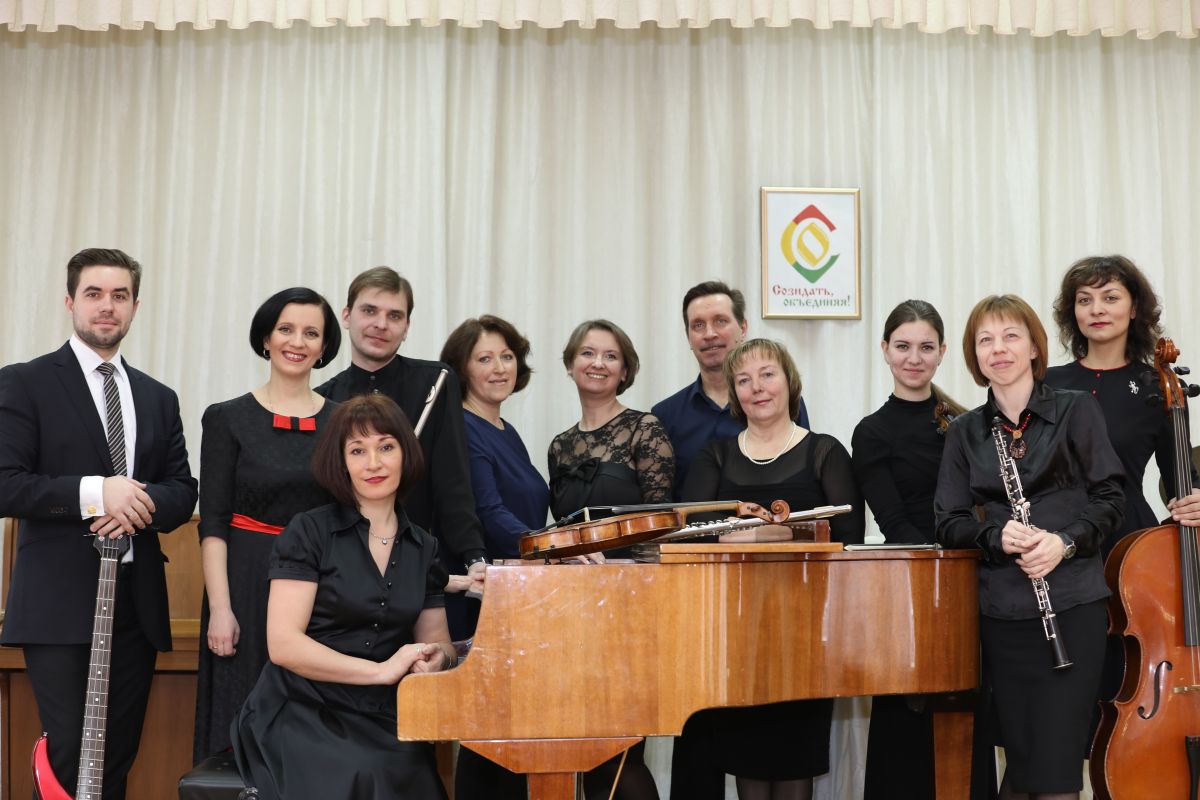 